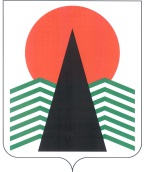 АДМИНИСТРАЦИЯ  НЕФТЕЮГАНСКОГО  РАЙОНАпостановлениег.НефтеюганскО подготовке документации по планировке межселенной территории Нефтеюганского района для размещения линейного объекта:«Дооснащение ИТСО КС Демьянского ЛПУ МГ, Самсоновского ЛПУ МГ, Туртасского ЛПУ МГ и Южно-Балыкского ЛПУ МГ» В соответствии со статьей 45, пунктом 16 статьи 46 Градостроительного кодекса Российской Федерации, Федеральным законом от 06.10.2003 № 131-ФЗ 
«Об общих принципах организации местного самоуправления в Российской Федерации», Уставом муниципального образования Нефтеюганский район, постановлением администрации Нефтеюганского района от 22.07.2013 № 1955-па-нпа «Об утверждении положения о порядке подготовки документации по планировке межселенных территорий Нефтеюганского района», на основании заявления публичного акционерного общества «Газпром» (далее – ПАО «Газпром») 
от 20.06.2018 № 6623/01  п о с т а н о в л я ю:Подготовить проект планировки и проект межевания территории 
для размещения линейных объектов: «Дооснащение ИТСО КС Демьянского ЛПУ МГ, Самсоновского ЛПУ МГ, Туртасского ЛПУ МГ и Южно-Балыкского ЛПУ МГ» (далее – Документация) в соответствии со схемой размещения объекта, являющейся приложением к настоящему постановлению.Рекомендовать ПАО «Газпром» осуществить подготовку проекта планировки и проекта межевания территории для размещения линейного объекта, указанного в пункте 1 настоящего постановления, и представить подготовленную Документацию в департамент градостроительства и землепользования администрации Нефтеюганского района на проверку.Департаменту градостроительства и землепользования администрации района (А.Д.Калашников):Организовать учет предложений от физических и юридических лиц 
о порядке, сроках подготовки и содержании Документации. Осуществить проверку подготовленной на основании настоящего постановления Документации в течение 30 дней со дня поступления Документации 
в департамент градостроительства и землепользования администрации района 
на соответствие требованиям пункта 10 статьи 45 Градостроительного кодекса Российской Федерации.Физические и юридические лица вправе представить свои предложения 
о порядке, сроках подготовки и содержании Документации.  Предложения направляются с указанием фамилии, имени, отчества, контактного телефона и адреса проживания в письменном виде и (или) в электронном виде в администрацию Нефтеюганского района по адресу: 628309, Ханты-Мансийский автономный округ – Югра, г.Нефтеюганск, микрорайон 3, дом 21, телефон 8 (3463)250105, адрес электронной почты: dgiz@admoil.ru.Установить сроки приема предложений о порядке, сроках подготовки 
и содержания Документации один месяц со дня опубликования настоящего постановления.Настоящее постановление подлежит опубликованию в газете «Югорское обозрение» и размещению на официальном сайте органов местного самоуправления Нефтеюганского района.Контроль за выполнением постановления возложить на директора 
департамента имущественных отношений – заместителя главы Нефтеюганского 
района О.В.Бородкину.Исполняющий обязанностиГлавы района                                                                     	С.А.КудашкинПриложениек постановлению администрации Нефтеюганского районаот 28.06.2018 № 1023-паСХЕМА размещения линейного объекта: «Дооснащение ИТСО КС Демьянского ЛПУ МГ, Самсоновского ЛПУ МГ, Туртасского ЛПУ МГ и Южно-Балыкского ЛПУ МГ» 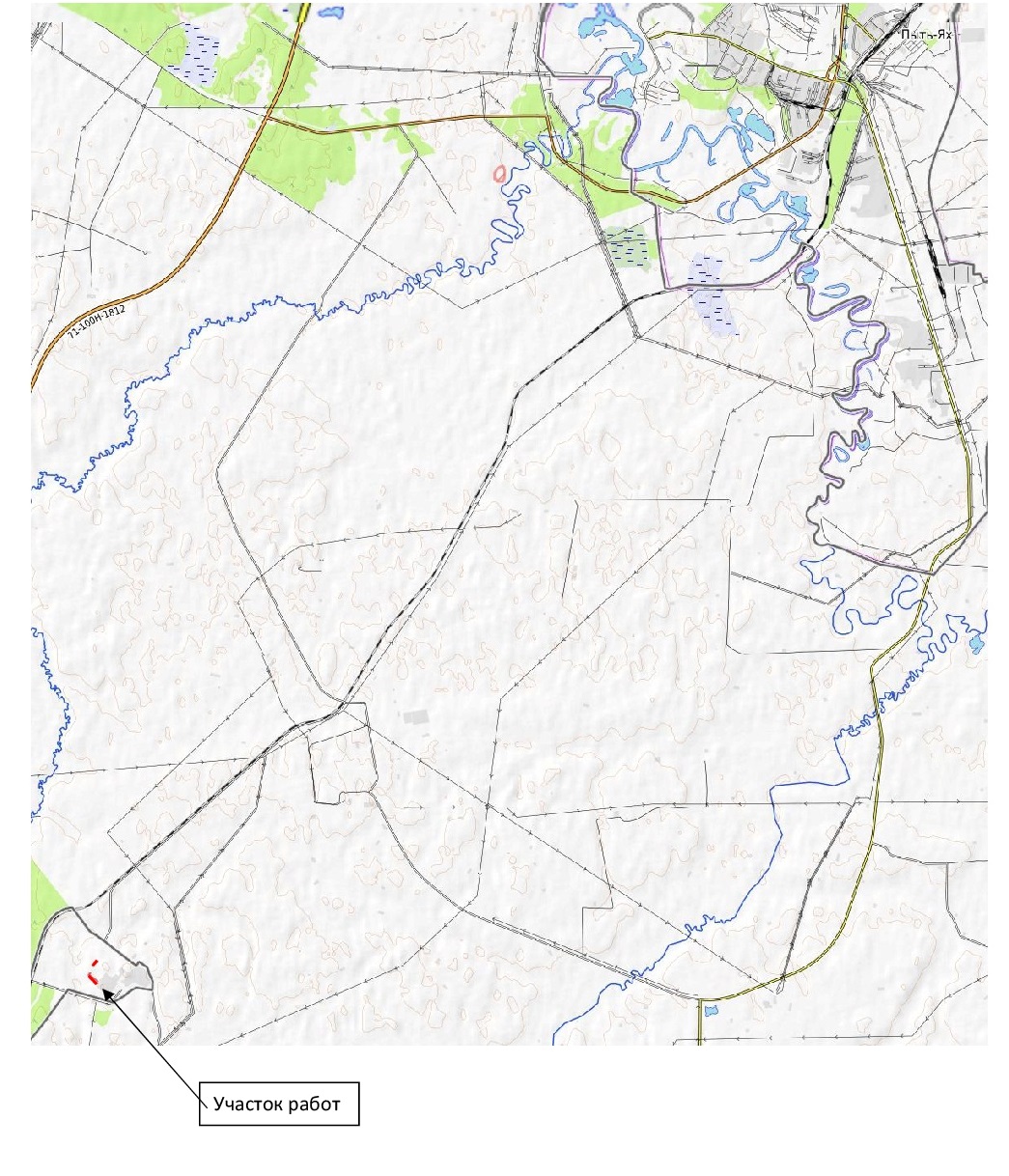 28.06.2018№ 1023-па№ 1023-па